附件3：2024年赤峰市巴林左旗公开引进高校毕业生评价表填报说明一、公共评价项目（一）专业层次方面：1.一流大学和一流学科目录，以《教育部 财政部 国家发展改革委关于公布第二轮“双一流”建设高校及建设学科名单的通知》（教研函〔2022〕1号）为准。后附具体名单。2、国内音体美专业院校以《音乐、体育、美术部分专业院校名单》为准。后附具体名单。3.在一流学科认定上，所学专业须属该学科内专业。（二）成绩业绩方面：以学校出具的加盖印章的成绩单为准，按照下表对应赋分，以全部课程总成绩为准。不能提供有效成绩单的，不得分。（三）研究成果方面：1.需提供检索页、扫描文本及作品文件。2.全国性会议、国家级学术论坛发表论文文章的，需说明会议时间、主办单位、会议规格等情况。（四）荣誉方面：1.荣誉等级认定上以颁发、授予单位的级别为准，以表彰文件、表彰证书、获奖证书、荣誉证书等用章单位作为认定依据。国家级指党中央、国务院授予或颁发的荣誉，省级指中央和国家机关部委及省（自治区、直辖市）党委、政府授予或颁发的荣誉，市级指省（自治区、直辖市）党委政府委办厅局及市党委、政府授予或颁发的荣誉。2.在校期间获得“国家奖学金”和“国家励志奖学金”的，无论获奖次数，只加3分。其他类型奖学金不计分。3.学校授予的荣誉不计算得分。第二轮“双一流”建设高校及建设学科名单（按学校代码排序）北京大学：（自主确定建设学科并自行公布） 中国人民大学：哲学、理论经济学、应用经济学、法学、政治学、 社会学、马克思主义理论、新闻传播学、中国史、统计学、工商管理、农林经济管理、公共管理、图书情报与档案管理 清华大学：（自主确定建设学科并自行公布） 北京交通大学：系统科学 北京工业大学：土木工程 北京航空航天大学：力学、仪器科学与技术、材料科学与工程、控制科学与工程、计算机科学与技术、交通运输工程、航空宇航科学与技术、软件工程 北京理工大学：物理学、材料科学与工程、控制科学与工程、兵器科学与技术 北京科技大学：科学技术史、材料科学与工程、冶金工程、矿业工程北京化工大学：化学工程与技术 北京邮电大学：信息与通信工程、计算机科学与技术 中国农业大学：生物学、农业工程、食品科学与工程、作物学、农业资源与环境、植物保护、畜牧学、兽医学、草学 北京林业大学：风景园林学、林学北京协和医学院：生物学、生物医学工程、临床医学、公共卫生与预防医学、药学 北京中医药大学：中医学、中西医结合、中药学 北京师范大学：哲学、教育学、心理学、中国语言文学、外国语 言文学、中国史、数学、地理学、系统科学、生态学、环境科学与工程、戏剧与影视学 首都师范大学：数学 北京外国语大学：外国语言文学 中国传媒大学：新闻传播学、戏剧与影视学 中央财经大学：应用经济学 对外经济贸易大学：应用经济学 外交学院：政治学 中国人民公安大学：公安学 北京体育大学：体育学 中央音乐学院：音乐与舞蹈学 中国音乐学院：音乐与舞蹈学 中央美术学院：美术学、设计学 中央戏剧学院：戏剧与影视学 中央民族大学：民族学 中国政法大学：法学 南开大学：应用经济学、世界史、数学、化学、统计学、材料科学与工程天津大学：化学、材料科学与工程、动力工程及工程热物理、化学工程与技术、管理科学与工程 天津工业大学：纺织科学与工程 天津医科大学：临床医学 天津中医药大学：中药学 华北电力大学：电气工程 河北工业大学：电气工程 山西大学：哲学、物理学 太原理工大学：化学工程与技术 内蒙古大学：生物学 辽宁大学：应用经济学 大连理工大学：力学、机械工程、化学工程与技术 东北大学：冶金工程、控制科学与工程 大连海事大学：交通运输工程 吉林大学：考古学、数学、物理学、化学、生物学、材料科学与工程延边大学：外国语言文学 东北师范大学：马克思主义理论、教育学、世界史、化学、统计学、材料科学与工程 哈尔滨工业大学：力学、机械工程、材料科学与工程、控制科学与工程、计算机科学与技术、土木工程、航空宇航科学与技术、环境科学与工程 哈尔滨工程大学：船舶与海洋工程 东北农业大学：畜牧学东北林业大学：林业工程、林学 复旦大学：哲学、应用经济学、政治学、马克思主义理论、中国语言文学、外国语言文学、中国史、数学、物理学、化学、生物学、生态学、材料科学与工程、环境科学与工程、基础医学、临床医学、公共卫生与预防医学、中西医结合、药学、集成电路科学与工程 同济大学：生物学、建筑学、土木工程、测绘科学与技术、环境科学与工程、城乡规划学、风景园林学、设计学 上海交通大学：数学、物理学、化学、生物学、机械工程、材料科学与工程、电子科学与技术、信息与通信工程、控制科学与工程、计算机科学与技术、土木工程、化学工程与技术、船舶与海洋工程、基础医学、临床医学、口腔医学、药学、工商管理 华东理工大学：化学、材料科学与工程、化学工程与技术 东华大学：材料科学与工程、纺织科学与工程 上海海洋大学：水产 上海中医药大学：中医学、中药学 华东师范大学：教育学、生态学、统计学 上海外国语大学：外国语言文学 上海财经大学：应用经济学 上海体育学院：体育学 上海音乐学院：音乐与舞蹈学 上海大学：机械工程 南京大学：哲学、理论经济学、中国语言文学、外国语言文学、物理学、化学、天文学、大气科学、地质学、生物学、材料科学与工程、计算机科学与技术、化学工程与技术、矿业工程、环境科学与工 程、图书情报与档案管理 苏州大学：材料科学与工程 东南大学：机械工程、材料科学与工程、电子科学与技术、信息与通信工程、控制科学与工程、计算机科学与技术、建筑学、土木工程、交通运输工程、生物医学工程、风景园林学、艺术学理论 南京航空航天大学：力学、控制科学与工程、航空宇航科学与技术 南京理工大学：兵器科学与技术 中国矿业大学：矿业工程、安全科学与工程 南京邮电大学：电子科学与技术 河海大学：水利工程、环境科学与工程 江南大学：轻工技术与工程、食品科学与工程 南京林业大学：林业工程 南京信息工程大学：大气科学 南京农业大学：作物学、农业资源与环境 南京医科大学：公共卫生与预防医学 南京中医药大学：中药学 中国药科大学：中药学 南京师范大学：地理学 浙江大学：化学、生物学、生态学、机械工程、光学工程、材料科学与工程、动力工程及工程热物理、电气工程、控制科学与工程、计算机科学与技术、土木工程、农业工程、环境科学与工程、软件工程、园艺学、植物保护、基础医学、临床医学、药学、管理科学与工 程、农林经济管理 中国美术学院：美术学 安徽大学：材料科学与工程 中国科学技术大学：数学、物理学、化学、天文学、地球物理学、生物学、科学技术史、材料科学与工程、计算机科学与技术、核科学与技术、安全科学与工程 合肥工业大学：管理科学与工程 厦门大学：教育学、化学、海洋科学、生物学、生态学、统计学 福州大学：化学 南昌大学：材料科学与工程 山东大学：中国语言文学、数学、化学、临床医学 中国海洋大学：海洋科学、水产 中国石油大学（华东）：地质资源与地质工程、石油与天然气工程 郑州大学：化学、材料科学与工程、临床医学 河南大学：生物学 武汉大学：理论经济学、法学、马克思主义理论、化学、地球物理学、生物学、土木工程、水利工程、测绘科学与技术、口腔医学、图书情报与档案管理 华中科技大学：机械工程、光学工程、材料科学与工程、动力工程及工程热物理、电气工程、计算机科学与技术、基础医学、临床医 学、公共卫生与预防医学中国地质大学（武汉）：地质学、地质资源与地质工程 武汉理工大学：材料科学与工程 华中农业大学：生物学、园艺学、畜牧学、兽医学、农林经济管理 华中师范大学：政治学、教育学、中国语言文学 中南财经政法大学：法学 湘潭大学：数学 湖南大学：化学、机械工程、电气工程 中南大学：数学、材料科学与工程、冶金工程、矿业工程、交通运输工程湖南师范大学：外国语言文学 中山大学：哲学、数学、化学、生物学、生态学、材料科学与工程、电子科学与技术、基础医学、临床医学、药学、工商管理 暨南大学：药学 华南理工大学：化学、材料科学与工程、轻工技术与工程、食品科学与工程 华南农业大学：作物学 广州医科大学：临床医学 广州中医药大学：中医学 华南师范大学：物理学 海南大学：作物学 广西大学：土木工程 四川大学：数学、化学、材料科学与工程、基础医学、口腔医学、护理学重庆大学：机械工程、电气工程、土木工程 西南交通大学：交通运输工程 电子科技大学：电子科学与技术、信息与通信工程 西南石油大学：石油与天然气工程 成都理工大学：地质资源与地质工程 四川农业大学：作物学 成都中医药大学：中药学 西南大学：教育学、生物学 西南财经大学：应用经济学 贵州大学：植物保护 云南大学：民族学、生态学 西藏大学：生态学 西北大学：考古学、地质学 西安交通大学：力学、机械工程、材料科学与工程、动力工程及工程热物理、电气工程、控制科学与工程、管理科学与工程、工商管理 西北工业大学：机械工程、材料科学与工程、航空宇航科学与技术 西安电子科技大学：信息与通信工程、计算机科学与技术 长安大学：交通运输工程 西北农林科技大学：植物保护、畜牧学 陕西师范大学：中国语言文学兰州大学：化学、大气科学、生态学、草学 青海大学：生态学 宁夏大学：化学工程与技术 新疆大学：马克思主义理论、化学、计算机科学与技术 石河子大学：化学工程与技术 中国矿业大学（北京）：矿业工程、安全科学与工程 中国石油大学（北京）：地质资源与地质工程、石油与天然气工程 中国地质大学（北京）：地质学、地质资源与地质工程 宁波大学：力学 南方科技大学：数学 上海科技大学：材料科学与工程 中国科学院大学：化学、材料科学与工程 国防科技大学：信息与通信工程、计算机科学与技术、航空宇航科学与技术、软件工程、管理科学与工程 海军军医大学：基础医学 空军军医大学：临床医学音乐、体育、美术部分专业院校名单部分音乐专业院校：    中国音乐学院、中央音乐学院、上海音乐学院、天津音乐学院、沈阳音乐学院、四川音乐学院、武汉音乐学院、西安音乐学院部分体育专业院校：北京体育大学、上海体育学院、武汉体育学院、成都体育学院、首都体育学院、天津体育学院、沈阳体育学院、吉林体育学院部分美术专业院校：中央美术学院、中国美术学院、鲁迅美术学院、四川美术学院、天津美术学院、广州美术学院、西安美术学院、湖北美术学院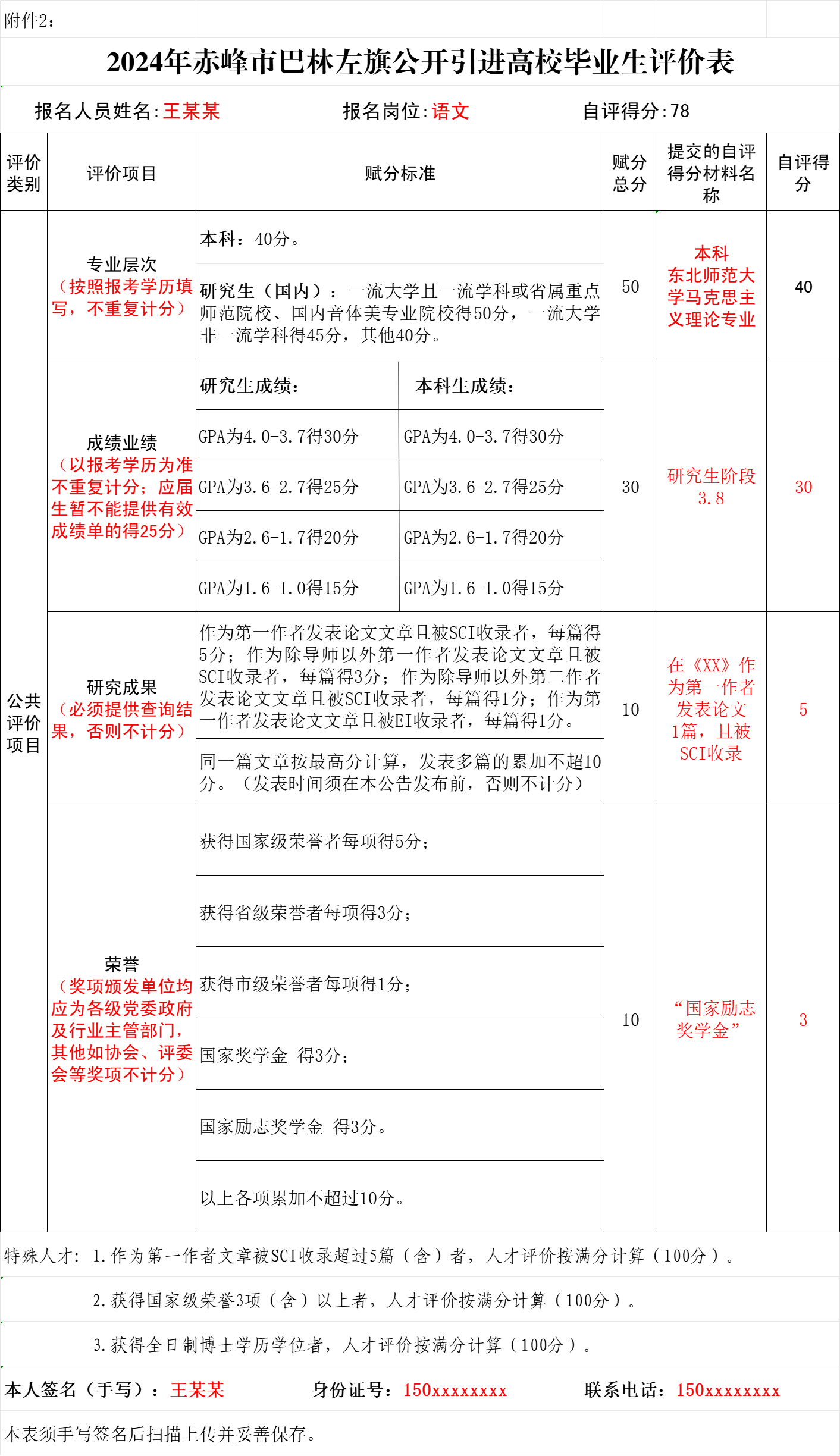 百分制平均成绩GPA赋分值85-1003.7-4.030分75-842.7-3.625分65-741.7-2.620分60-641.0-1.615分